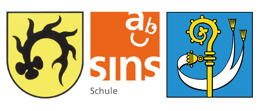  Mein Stundenplan 5. KlasseZeitMontag, .....................Dienstag, ....................Mittwoch, ....................Donnerstag, ....................Freitag, .................... Mein Stundenplan 5. Klasse07.30 –08.15 Mein Stundenplan 5. Klasse08.20 –09.05DeutschMathematikBewegung und Sport (Spiel und Spass)DeutschRealien / Forscherauftrag Mein Stundenplan 5. Klasse09.05 –09.50MathematikDeutschMathematikMathematikRealien / Forscherauftrag Mein Stundenplan 5. Klasse10.15 –11.00EnglischRealien / ForscherauftragDeutschEnglischMathematik Mein Stundenplan 5. Klasse11.00 –11.40Helfen im Haushalt / KochenRealien / ForscherauftragHelfen im Haushalt / KochenLesenHelfen im Haushalt / Kochen Mein Stundenplan 5. Klasse Mein Stundenplan 5. Klasse13.30 –14.15Bewegung und Sport (Spiel und Spass)Kreatives  Gestalten (BG/W/TW)Bewegung und Sport (Spiel und Spass)Kreatives  Gestalten (BG/W/TW) Mein Stundenplan 5. Klasse14.20 –15.05Bewegung und Sport (Spiel und Spass)Kreatives  Gestalten (BG/W/TW)Bewegung und Sport (Spiel und Spass)Kreatives  Gestalten (BG/W/TW) Mein Stundenplan 5. Klasse15.20 –16.05Bewegung und Sport (Spiel und Spass)Kreatives  Gestalten (BG/W/TW)Bewegung und Sport (Spiel und Spass)Kreatives  Gestalten (BG/W/TW)